Please submit this application via email to web@wml.vic.gov.au Enquiries: Whitehorse Manningham Libraries Administration 9896 4333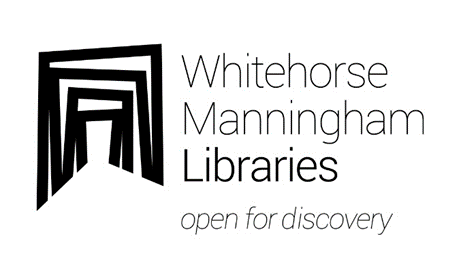 APPLICATION TO FILM This application form should be used for permission to conduct low impact filming within one of the Whitehorse Manningham Library Branches.  If extensive use of a library branch or surrounding area is requested a formal application to either the City of Whitehorse or Manningham City Council is required.             Please read guidelines for filming BEFORE submitting an application.Applicant’s details1.  Are you an individual or a company / organisation? Please select:Student(s)        Independent group / individual     Company / organisation  Note: Proof of student status and course requirements will be required and should be attached to your application.APPLICATION TO FILM This application form should be used for permission to conduct low impact filming within one of the Whitehorse Manningham Library Branches.  If extensive use of a library branch or surrounding area is requested a formal application to either the City of Whitehorse or Manningham City Council is required.             Please read guidelines for filming BEFORE submitting an application.Applicant’s details1.  Are you an individual or a company / organisation? Please select:Student(s)        Independent group / individual     Company / organisation  Note: Proof of student status and course requirements will be required and should be attached to your application.APPLICATION TO FILM This application form should be used for permission to conduct low impact filming within one of the Whitehorse Manningham Library Branches.  If extensive use of a library branch or surrounding area is requested a formal application to either the City of Whitehorse or Manningham City Council is required.             Please read guidelines for filming BEFORE submitting an application.Applicant’s details1.  Are you an individual or a company / organisation? Please select:Student(s)        Independent group / individual     Company / organisation  Note: Proof of student status and course requirements will be required and should be attached to your application.APPLICATION TO FILM This application form should be used for permission to conduct low impact filming within one of the Whitehorse Manningham Library Branches.  If extensive use of a library branch or surrounding area is requested a formal application to either the City of Whitehorse or Manningham City Council is required.             Please read guidelines for filming BEFORE submitting an application.Applicant’s details1.  Are you an individual or a company / organisation? Please select:Student(s)        Independent group / individual     Company / organisation  Note: Proof of student status and course requirements will be required and should be attached to your application.APPLICATION TO FILM This application form should be used for permission to conduct low impact filming within one of the Whitehorse Manningham Library Branches.  If extensive use of a library branch or surrounding area is requested a formal application to either the City of Whitehorse or Manningham City Council is required.             Please read guidelines for filming BEFORE submitting an application.Applicant’s details1.  Are you an individual or a company / organisation? Please select:Student(s)        Independent group / individual     Company / organisation  Note: Proof of student status and course requirements will be required and should be attached to your application.Applicant’s NameOrganisation / Educational Institution (if applicable)AddressStreet:Street:Street:Street:Street:AddressSuburb:Suburb:Suburb:Post Code:Post Code:ContactPhone: Email:Email:Email:Email:Filming Location Blackburn     Box Hill      Nunawading          Vermont South Bulleen     Doncaster          The Pines               Warrandyte Blackburn     Box Hill      Nunawading          Vermont South Bulleen     Doncaster          The Pines               Warrandyte Blackburn     Box Hill      Nunawading          Vermont South Bulleen     Doncaster          The Pines               Warrandyte Blackburn     Box Hill      Nunawading          Vermont South Bulleen     Doncaster          The Pines               Warrandyte Blackburn     Box Hill      Nunawading          Vermont South Bulleen     Doncaster          The Pines               Warrandyte Filming Date TimeStart: Start: Finish:Finish:Finish:Provide a brief description of what will be filmed.Purpose of the film.Will the film be distributed and available for public viewing? Please note this includes social media forums. No      Yes.  Please provide details below: No      Yes.  Please provide details below: No      Yes.  Please provide details below: No      Yes.  Please provide details below: No      Yes.  Please provide details below:Do you hold current public liability insurance? Yes, evidence is attached Yes, This is covered through my educational institution’s public liability insurance and evidence is attached No Yes, evidence is attached Yes, This is covered through my educational institution’s public liability insurance and evidence is attached No Yes, evidence is attached Yes, This is covered through my educational institution’s public liability insurance and evidence is attached No Yes, evidence is attached Yes, This is covered through my educational institution’s public liability insurance and evidence is attached No Yes, evidence is attached Yes, This is covered through my educational institution’s public liability insurance and evidence is attached NoWhat type of equipment will be used?How many crew and/or cast will be present?Have you prepared a risk assessment and management plan? Yes, please attach No Yes, please attach No Yes, please attach No Yes, please attach No Yes, please attach NoAre you proposing to film patrons within the library? No  Yes: permission forms and a plan on how this will be managed must be attached to this application.In accordance with the Corporation’s Child Safe Policy no filming of library patrons under the age of 18 will be permitted. No  Yes: permission forms and a plan on how this will be managed must be attached to this application.In accordance with the Corporation’s Child Safe Policy no filming of library patrons under the age of 18 will be permitted. No  Yes: permission forms and a plan on how this will be managed must be attached to this application.In accordance with the Corporation’s Child Safe Policy no filming of library patrons under the age of 18 will be permitted. No  Yes: permission forms and a plan on how this will be managed must be attached to this application.In accordance with the Corporation’s Child Safe Policy no filming of library patrons under the age of 18 will be permitted. No  Yes: permission forms and a plan on how this will be managed must be attached to this application.In accordance with the Corporation’s Child Safe Policy no filming of library patrons under the age of 18 will be permitted.